raisonneur/euse (thinker) - fantaisiste (dreamer)  - actif/ve  - franc/he - décontracté (laid back) - excentrique - original - sérieux/se - affectif (emotional) - indifférent - maladroit (clumbsy)  -philosophe – facile – observateur/trice (observant) - grincheux (grumpy) – 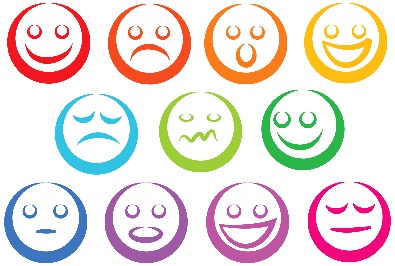 réaliste - curieux - calme - agité - brutal - conventionnel/le - sensible (sensitive)- sensuel – comédien/ne - discipliné – joueur/euse (playful) - provocateur - combatif - bruyant - insouciant (carefree)- nerveux - humoriste - ouvert - idéaliste - touche à tout (hands on)- superficiel – paisible (peaceful) – bavard (talkative) - compliqué – intellectuel – paresseux (lazy) - altruiste (selfless) - travailleur - timide - discret - introverti - aimable – tranquille - simple – doux/ce – grave (serious) - passionné - optimiste - traditionnel - sentimental - rationnel – triste – querelleur (quarrelsome) - émotif - convaincant - neutre - anxieux - peureux (fearful) – solitaire - silencieux - pessimiste - instable - tolérant - secret - passif - obstiné (stubborn) – régulier/ière - gaffeur (goofball) - extraverti - stressé - cruel – respectueuxComportement avec les autresAime parler aux autres – like to talk to others   			évite la foule – avoid crowdsaime recevoir des autres – like to have people over		aime être unique – like to be uniqueaime être remarqué – like to be noticed				recherche l'anonymat - look for anonymitycroit à l'action collective – believe in standing togetherpense beaucoup aux autres – think about others often met les autres en valeur - value other people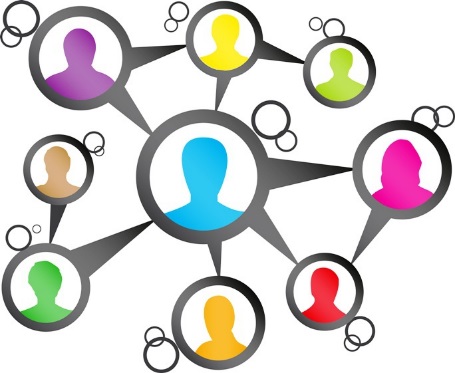 participe aux discussions – participate in discussionssensible au jugement d'autrui – sensitive to others’ opinionsparticipe à la vie associative – participate in groupsaime être comme les autres – like to be like othersaime dépendre des autres – like to  depend on othersrecherche la solitude – look to be on my ownaime donner aux autres – like to give to othersaime écouter les autres – like to listen to othersaime offrir mon opinion – like to give my opinionlaisse les autres s'exprimer – let others express themselvestient compte de l'avis d'autrui – take others’ opinions into  considerationse considère seul au monde – consider myself alone in the worldpréfère vivre en cercle fermé – prefer to have a closed circle of friendsLes activités artistiques et littérairesla lecture
lire
l'écriture (f.)
écrire
le dessin
dessiner
la peinture
peindre
la photographie
prendre / faire des photos
la sculpture
faire de la sculpture
la poterie
faire de la poterie
le tricot
tricoter
la couture
faire de la couture
la musique
écouter / faire de la musique
la danse
danser
le théâtre
faire du théâtre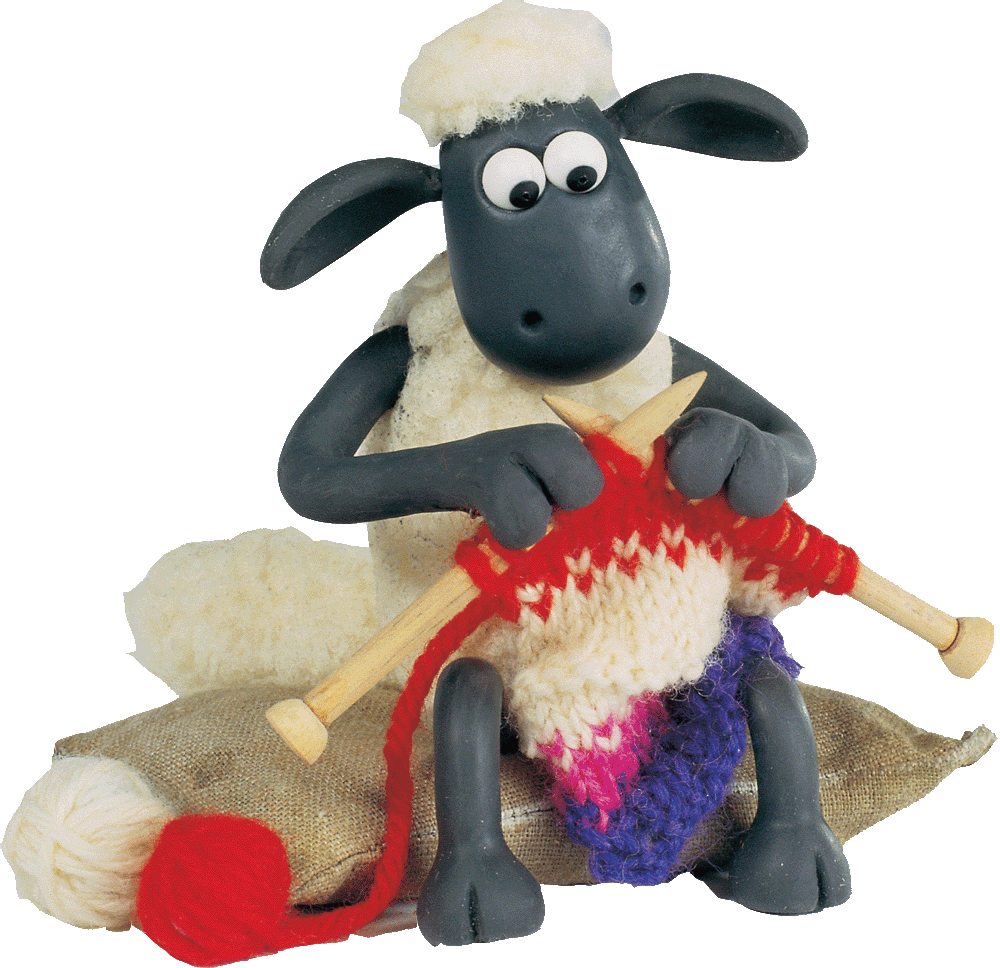 Les activités en villefaire des achats
aller au casino
aller dans une boite de nuit
aller dans une discothèque
aller au théâtre
aller au concert
aller au cinéma
la vie nocturne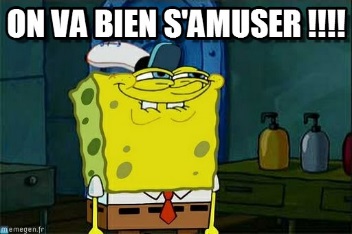 Les activités dans la naturefaire de la marche
faire une promenade
faire une balade
faire des randonnées (f.)faire du camping
une caravane
(monter) une tenteLes activités sportivesfaire du sportfaire de la natation
nager (des tours (m.) en piscine (f.))
se baigner (à la mer)
plonger
faire du jogging
faire du cyclisme / du vélo
faire du VTT (vélo tout-terrain)
faire du patin à roulettes
faire de la planche à roulettes
faire du patin à glace / du patinage
faire du ski
faire de l'escalade
faire de l'alpinisme
faire du deltaplane
piloter un avion, voler
faire du bateau
faire du canoë
faire du kayak
faire de l'aviron
faire du rafting
faire de la voile
une course à la voile
une régate
faire de la planche à voile
surfer / pratiquer le surf
faire du ski nautique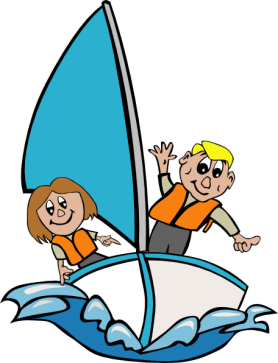 